PANSİYONA KAYIT KABÜL EVRAKLARI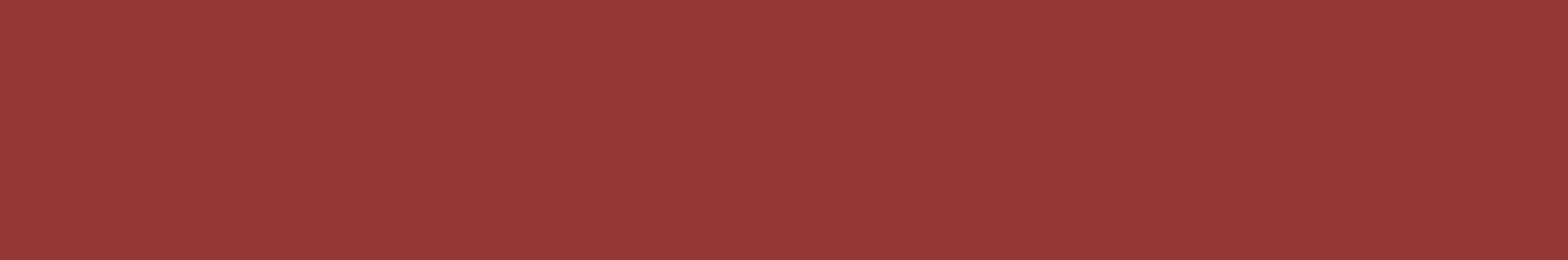 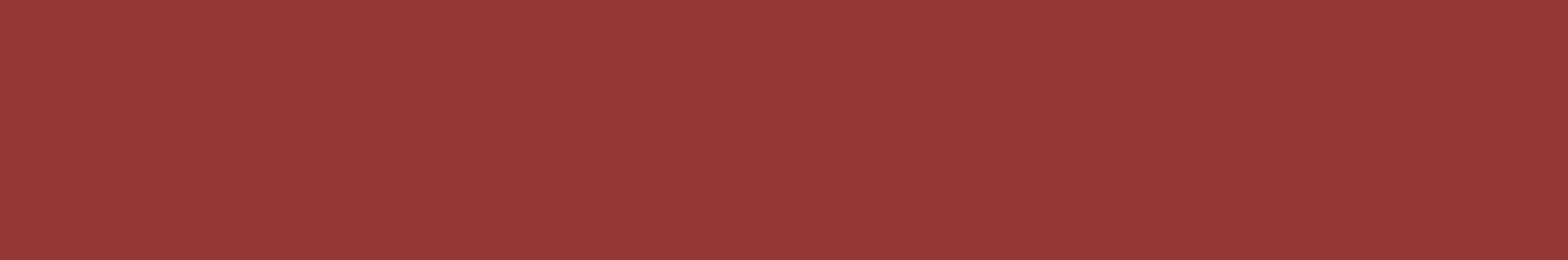 Öğrenciniz okul pansiyonunda kalmaya hak kazanmış ise pansiyon kaydının kesinleşebilmesi için en geç 31.08.2023 tarihine kadar mutlaka öğrenci ile birlikte okula gelerek pansiyon kaydı ile ilgili evrakları imzalamalısınız. Aşağıdaki evrakları eksiksiz olarak doldurup okul idaresine teslim etmedikçe öğrencinizin kaydı tamamlanmış olmaz.Evrakları tam olmayan ve kayıt süresi içerisinde başvurmayan öğrenciler pansiyon hakkını kaybederler. Kayıtlar 01 Eylül 2023 tarihinden sonra sonuçlanır. PANSİYONA KAYIT İÇİN GEREKLİ EVRAKLARSINAV SONUÇ BELGESİVUKUATLI NÜFUS KAYIT ÖRNEĞİEK-1 AİLE MADDİ DURUM BELGESİ VE EKLERİ (EK-1 Açıklama Formunda Belirtilmiştir)SAĞLIK RAPORU “Yatılı okumasına engel teşkil edecek bulaşıcı bir hastalığı yoktur”İbareli rapor.OKUL İDARESİNCE İSTENEN DİĞER BELGELER (Kayıt esnasında okul idaresi tarafından verilecektir)01 Parasız Yatılı Başvurusu 02 Paralı Yatılı Başvurusu 03 Ek-1 Belgesi04 Ek-1 Belgesi doldurulması ile ilgili açıklamalar (2 Sayfa) 05 Çarşı İzin DilekçesiEvci izin dilekçesiVeli Sorumluluk Formu 08 Veli okul sözleşmesi09 Yurt Kuralları Kabul Belgesi 10 Öğrenci-Veli Sözleşmesi11   Veli izin dilekçesi 12 Müdür Veli VekâletiMalzeme Zimmet TutanağıParalı yatılı bilgilendirme metni 15 Malzeme Listesi01-Parasız yatılı başvuru formuSALİHLİ SEKİNE EVRENANADOLU LİSESİ MÜDÜRLÜĞÜNE2023-2024 Eğitim-Öğretim yılında okulunuza kayıt yaptıran …….……. Sınıfı …..…….Numaralı	’ın okulunuza aitPansiyonda devlet PARASIZ yatılı öğrenci olarak kalmasını istiyorum.Pansiyon kaydı için gerekli olan belgeler, müdürlüğünüzce oluşturulacak komisyonca değerlendirilmesi için ekte sunulmuştur.Gereğini bilgilerinize arz ederim.…..../….../ 2023………………………….....Öğrenci VelisiAdres: Tel:02-Paralı yatılı başvuru formu.SALİHLİ SEKİNE EVREN ANADOLU LİSESİ MÜDÜRLÜĞÜNE2023-2024 Eğitim-Öğretim yılında okulunuza kayıt yaptıran …….……. Sınıfı .…….Numaralı	’ın okulunuza ait Pansiyonda PARALI yatılı öğrenci olarak kalmasını İstiyorum.Pansiyon kaydı için gerekli olan belgeler, müdürlüğünüzce oluşturulacak komisyonca değerlendirilmesi için ekte sunulmuştur.Pansiyon taksitlerini aşağıdaki tabloda belirtilen tarih ve miktarlarda yatıracağımı, yatırmadığım takdirde öğrencimin yurt ile ilişiğinin kesilmesine itiraz etmeyeceğimi taahhüt ediyorum.Gereğini bilgilerinize arz ederim.…..../….../ 2023İmza	………………………….....Öğrenci VelisiAdı Soyadı	……………………………….Adres: 	Cep Tel: Paralı Yatılı Öğrencilerin Pansiyon Taksitlerini Ödeme PlanıNOT: Belirlenen tarihlerde taksitini ödemeyen paralı yatılı öğrencinin yönetmelik gereği pansiyonla ilişiği kesilir.03-Ek-1 BelgesiEK-1 ÖĞRENCİ AİLESİNİN MADDİ DURUMUNU GÖSTEREN BEYANNAMEAile maddi durumumun yukarıda belirttiğim şekilde olduğunu beyan eder, velisi bulunduğum Salihli Sekine Evren Anadolu Lisesi…..…sınıf öğrencilerinden ……………………………….oğlu/kızı……… numaralı.	’ınYatılı kalması için ;Pansiyon müracaatımın kabulünü arz ederim.…../…../2023İmza Velinin Adı ve Soyadı ÖğrencininEKLER:Adı ve Soyadı	:...................................................Cep telefonu	:………………………………..Adresi	:.......................................................................................................Yetkili kişi, kurum veya kuruluşlardan alınan geçen yıla ait gelir durumunu gösteren belge.Aile üyelerinin Türkiye Cumhuriyeti kimlik numaraları beyanı.(Vukuatlı Nüfus Kayıt Örneği)Velinin ve varsa eşinin bakmakla yükümlü olduğu anne ve babası ile ilgili tedavi yardımı beyannamesi, varsa bakmakla yükümlü olduğu diğer şahıslarla ilgili mahkeme kararı örneğiVelinin yararlanacağı kontenjanla ilgili belge04/1-Ek-1 Belgesi açıklamalarAİLE MADDİ DURUM BELGESİ (EK-1) DÜZENLENMESİ İLE İLGİLİ AÇIKLAMALAR VELİ MEMUR İSE:1-2022 yılına ait (1 Ocak – 31 Aralık) bağlı olduğunuz MALİYEDEN ALINACAK bir yıllık toplam gelirinizi gösterir imza ve kaşeli resmi belge. (Maaş,Ek ders,döner sermaye,ikramiye,nafaka, vs hepsi yazılacaktır.)2-Tarım Müdürlüğü tarafından ailenin bir yıllık gelir durumunu gösterir belge (2022 Yılı) 3-(Yukarıdakiler Anne ve baba için ayrı ayrı yapılacaktır.) VELİ İŞCİ İSE:1-2022 yılına ait (1 Ocak – 31 Aralık) bağlı olduğunuz MUHASEBE bürosunca onaylanarak alınacak resmi imza ve kaşeli bir yıllık toplam gelirinizi gösterir belge.2-Tarım Müdürlüğü tarafından ailenin bir yıllık gelir durumunu gösterir belge (2022 Yılı) Özel sektörde işçi ise bağlı olduğu muhasebeden onay alınacaktır.3-(Yukarıdakiler Anne ve baba için ayrı ayrı yapılacaktır.) VELİ EMEKLİ İSE1-2022 yılına ait (1 Ocak – 31 Aralık) MAAŞ ALDIĞINIZ BANKADAN aylar itibariyle (12 Adet) yıllık toplam maaş dökümünüzü gösterir belge./Maaş Dökümü Resmi imza ve kaşeli2-Tarım Müdürlüğü tarafından ailenin bir yıllık gelir durumunu gösterir belge (2022 Yılı) 3-(Yukarıdakiler Anne ve baba için ayrı ayrı yapılacaktır.) VELİ ESNAF İSE :1-SGK’ya kayıtlı olmayıp maaş almadığına dair belge (SGK’dan alınacaktır.) 2-Serbest meslek sahibi ise; vergi dairesinin adı, adresi ve hesap numarasıbelirtilen,basit ya da gerçek usulde vergiye bağlı olan mükelleflerin bir önceki yıla ait (2020 yılı) gelir vergisi matrahını gösteren belge.Serbest Meslek sahibi iseniz Vergi Levhanızın Fotokopisini belgelerinize ekleyiniz.Hem emekli hem de serbest meslek sahibi iseniz, emekliliğinizi aylık gelir kısmına, vergi levhasından gözükecek geliri ailenin diğer gelirleri bölümüne işleyinizEk-1 belgesinin onay bölümü vergi dairesi, muhasebe birimi tarafından onaylanacaktır. 6-(Yukarıdakiler Anne ve baba için ayrı ayrı yapılacaktır.) VELİ ÇİFTÇİ İSE :SGK’ya kayıtlı olmayıp maaş almadığına dair belgeTarım Müdürlüğü tarafından ailenin bir yıllık gelir durumunu gösterir belge (2022 Yılı) (Aşağıdaki örnek belge gibi..)3-(Yukarıdakiler Anne ve baba için ayrı ayrı yapılacaktır.)Örnek-1:“Kişinin üzerine kayıtlı 10 dönüm arazide üzüm bağı bulunmakta olup 2022 yılı yıllık gelir toplamı 14.000 TL dir.”Örnek-2:“Kişi damızlık havyan yetiştiriciliği yapmakta olup 10 adet inekten yıllık gelir toplamı 15.000 TL dir.” Gösterir resmi yazı. VELİNİN HERHANGİ BİR İŞİ YOKSA : (Ev hanımı anneler için de alınacaktır.) 1-SGK’ya gidilip kuruma kayıtlı olmayıp maaş almadığına dair belge.MALİYEYE gidilip vergi mükellefi olmadığınıza dair belge alınacaktır.TARIM MÜDÜRLÜĞÜNE gidilip “Üzerinize kayıtlı herhangi bir arazi bulunmamaktadır.”Yukarıdaki ibareleri taşıyan yazılar alındıktan sonra aşağıdaki şekilde MUHTARA gidilip EK-1 Belgesi ONAYLATILACAKTIR.Mahalle muhtarı EK-1 belgesinin GELİRLER bölümüne;“Yukarıda adı soyadı yazılı kişi serbest iş yapmakta olup 2022 yılı yıllık geliri	TL dir.” diyerektasdikleyecektir.5-(Yukarıdakiler Anne ve baba için ayrı ayrı yapılacaktır.)Tüm velilerimiz Vukuatlı Aile Nüfus Kayıt Örneğini EK-1’e ekleyecektir.. 04/2-Ek-1 Belgesi açıklamalarAİLE MADDİ DURUM BELGESİ (EK-1) DÜZENLENMESİ İLE İLGİLİ BAZI HUSUSLARAilenin 2022 yılına ait gelirinin fert başına düşen net miktarı 2022 Malî Yılı için tespit edilen 46.000,00 TL altında ise öğrenci okulumuzda Parasız Yatılı Öğrenci statüsünde kontenjan dahilinde öğrenimine devam eder. Geliri bu rakamı geçenler (2828 ve 5395 sayılı kanun kapsamında yer alanlar hariç) Parasız Yatılılık başvuruları kabul edilmeyecektir ve kontenjan dahilinde Paralı Yatılı olarak kalabileceklerdir.Ailenin yıllık toplam geliri hesaplanır, aile içerisindeki toplam fert sayısına bölünür.Örnek 1: Baba memur, maaşı 2.000,00 TL. Anne çalışmıyor. Geliri olmayan 4 çocuk var. Babanın senelik geliri 2.000,00x12=24.000,00 TL. Ailedeki fert sayısı: 6 ise 24.000TL /6 kişi : 4.000,00 TL. Öğrenci parasız yatılı kalabilir.Örnek 2: Baba esnaf, aylık geliri 9.000,00 TL. Anne memur, maaşı 5.000,00 TL. Geliri olmayan 4 çocuk var. Babanın senelik geliri 9.000,00x12: 108.000,00 TL. Annenin senelik geliri: 5.000,00x12: 60.000,00 Ailenin toplam yıllık geliri 168.000,00 / 6 kişi 28.000,00 TL. Öğrenci parasız yatılı KALAMAZ. İsterse paralı yatılı kalabilir.Yanlış bilgi ve onay çocuğunuzun PARALI / PARASIZ durumunu etkileyecektir.05- Çarşı İzin DilekçesiSALİHLİ SEKİNE EVREN ANADOLU LİSESİ MÜDÜRLÜĞÜNEVelisi bulunduğum okulunuz öğrencisi	’nınOkulunuzda okuyacağı süre içerisinde evci iznini kullanmadığı haftalarda okul idaresinin veya nöbetçi öğretmenin uygun göreceği saatlerde hafta içi (07.50-08.20 ve 15.30-17.00) veya cumartesi pazar günleri ile diğer tatillerde ihtiyaçlarını karşılamak için dışarı çarşı iznine çıkmasını talep ediyorum. Dışarıya çıktığı gün ve saatlerde doğacak her türlü idari ve hukuki sorumluluğu kabul ediyorum.Gereğini bilgilerinize arz ederim.…./…/2023Veli Ad-Soyad: İmza:Adres:Tel:06-Evci izin dilekçesiSALİHLİ SEKİNE EVREN ANADOLU LİSESİ MÜDÜRLÜĞÜNE ÖĞRENCİNİNAdı Soyadı	:Doğum Yeri	:Doğum Tarihi	:Cep Telefonu	: EVCİ ÇIKACAĞI ADRES-1Evci Çıkılan Kişi:Öğrenciye Yakınlığı:Telefonu:Açık Adresi: EVCİ ÇIKACAĞI ADRES-2Evci Çıkılan Kişi:Öğrenciye Yakınlığı:Telefonu:Açık Adresi:Velisi bulunduğum	’nın evci izinlerini okulİdaresinin belirlediği hafta sonu izin çizelgesinde belirtilen tarihlere okul idaresinin belirleyeceği zaman dilimleri ile sınırlı olmak üzere belirttiğim adreslerde geçirmesine müsaade ediyor, öğrencimi zamanında okulda bulundurmayı taahhüt ediyorum.Öğrencimin hafta sonu iznine çıkacağı günlerde tarafımdan okuldan alınmadığı zamanlarda kendi başına okuldan ayrılmasını ve yolculuk yapmasını kabul ediyorum. Doğabilecek tüm sorumlulukları kabul ediyorum.Yukarıda belirttiğim adresler dışında başka bir yerde evci kalacağı zaman okul idaresine izin dilekçesi yollamayı kabul ediyorum.Bilgilerinize arz ederim.…../……/2023………………… Öğrenci Velisi ÖNEMLİ: Yukarıda belirtilen adreslerden farklı bir adrese öğrencinin hafta sonlarında evci çıkması velinin yazılı izni haricinde, yasaktır.07- Veli sorumluluk formuSALİHLİ SEKİNE EVREN ANADOLU LİSESİ PANSİYONU ÖĞRENCİ VELİSİ SORUMLULUK FORMUÖĞRENCİNİNAdı ve Soyadı	: .....................................................................Doğum Yeri ve Tarihi	:…………………………………………………………………..BABASININAdı Soyadı	: .....................................................................İş adresi ve Telefon No :…………………………………………………………………..Ev adresi ve Telefon No :…………………………………………………………………..Ölü veya Sağ Olduğu:………………………………………………………………….. VELİSİNİNAdı ve Soyadı	:………………………………………………………………….. İş adresi ve Telefon No:……………………………………………….. Ev adresi ve Telefon No	:………………………………………………………………….Salihli Sekine Evren Anadolu Lisesi’ne kayıt yaptırdığım .............................kızı/oğlu ............................................................................ ’ ın veliliğini aşağıda belirttiğim tüm şartlar içinde kabul ediyorum.Öğrencimin okula devam durumu, dersleri, sağlığı ve genel davranışları ile yakından ilgileneceğim.Okul ve Pansiyon idaresi tarafından, kanun ve yönetmeliklerle belirlenen tüm kurallara öğrencimin uymasını sağlayacağım.Okul idaresi tarafından istenen bilgi ve belgeleri zamanında teslim edeceğim. 4-	Okul Aile Birliği toplantılarına katılacağım.5-	Okul ve Pansiyon idaresince yapılan çağrılara en kısa sürede cevap vereceğim.……/……/2023ÖğrenciVelisi08- Veli –Okul SözleşmesiSALİHLİ SEKİNE EVREN ANADOLU LİSESİ PANSİYONU ÖĞRENCİ - VELİ – OKUL SÖZLEŞMESİDİR.1- Yurda giriş ve çıkışlarda izin alacağım. 2- Yurda yatılı arkadaş getirmeyeceğim.Resmi tatil ve hafta sonu tatillerinde kesinlikle izin alacağım. Bu tatiller dışında izin istemeyeceğim.Velimin dilekçeyle müsaade ettiği adresler dışında herhangi bir yerde kalmayacağım. 5- Yurt idaresine haber vermeden yemekli misafir ve ziyaretçi kabul etmeyeceğim.Yurda yiyecek ve içecek getirmeyeceğim. Yatakhaneye, etüde ve yemek salonuna bunları koymayacağım.Kahvaltı ve yemek saatlerinde hazır bulunacağım. Saati dışında yemekhaneye girmeyeceğim.Vaktinden sonraya kalırsam hiçbir hak talep etmeyeceğim.Etütler başlamadan evvel yurtta hazır olacağım. Zamanında girip çıkacağım. Gürültü ve huysuzluk yapmayacağım.Kendimin ve yurdun eşyalarını tertipli ve düzenli kullanacağım, onlara zarar vermeyeceğim, zarar vermiş isem derhal ödeyeceğim.Yurdun disiplini bozan davranışlarda bulunmayacağım, bozanları görürsem hemen idareye haber vereceğim.Yurtta çevremi rahatsız edecek her türlü davranıştan sakınacağım. 12- İdarece verilen nöbetleri tutacağım.(Kat, Yemekhane, Gece)Yatma zamanı dışında odamda dahi olsa yatak kıyafetiyle dolaşmayacağım, yat saatine geç kalmayacağım.Yatağımı terk ederken yatağım düzelmiş, eşyalarım yerleştirmiş, resmi veya gayri resmi denetime hazır bir şekilde bırakacağım.Ders çalışmalarımı etüt salonunda yapacağım.Müsaade edilen yer dışında çamaşır asmayacağım. Elektrikli aletler kullanmayacağım. 17- Sıhhi ve milli olmayan her şeyi terk edeceğim. ( Sigara içmek, içki kullanmak, sesli müzik vb. gibi)Yurt ödemelerini zamanında ve düzenli bir şekilde ödeyeceğim.Resmi ve gayri resmi bilgi ve bilgeleri istenen süre içinde eksiksiz olarak yerine getireceğim.Yurtta ideolojik ve siyasi hareket ve davranışlarda bulunmayacağım.Yurtta kullanmak üzere bana verilen eşyaları giderken aynen ve sağlam olarak teslim edeceğim. Tahrip etmişsem tazmin edeceğim.İdarece tarafıma verilen kimlikleri kullanacağım.Yurt personeli ve arkadaşlarıma karşı saygılı olacağım.İdarece tespit edilip ilan edilecek diğer hususlara uyacağım.EĞER YUKARIDA OKUDUĞUM ve KABULLENDİĞİM BU KURALLARDAN HERHANGİ BİRİSİNİ YERİNE GETİRMEZSEM VEYA İHMAL EDERSEM İDARENİN VERECEĞİ KARARI SAYGIYLA KARŞILAYIP KABUL EDECEĞİMİ BİLDİRİYORUM. BU SÖZLEŞMEYİ KENDİ İSTEĞİMLE İMZALIYORUM. ……./…	/2023ÖĞRENCİNİN	VELİSİNİN	.Adı Soyadı:	Adı Soyadı :İmzası   :	İmzası	:Okul No  :	Telefon No :09- Yurt Kuralları kabul belgesiORTA ÖĞRETİM DİSİPLİN YÖNETMELİĞİNİN HÜKÜMLERİ SAKLI KALMAK ÜZERE SALİHLİ SEKİNE EVREN ANADOLU LİSESİ ÖĞRENCİLERİNİN YURTLA İLGİLİ UYMAKLA YÜKÜMLÜ OLDUKLARI HUSUSLAR AŞAĞIYA ÇIKARILMIŞTIR.MEB tarafından kabul edilen ve kabul edilecek pansiyon yönetmeliklerine ve bu yönetmeliklere uygun olarak hazırlanan Salihli Sekine Evren Anadolu Lisesi Pansiyon İç Yönergesinde belirtilen uygulamalara uyacağım.Pansiyon ilan panolarını sık sık okuyacağım, ayrı bir uyarıya meydan vermeden ilanları kendim takip edeceğim.Yurt binasında duvarlara, kapılara, demirbaş eşya üzerine yazı yazarak, işaret ve şekiller çizerek zarar vermeyeceğim, zarar verdiğim takdirde ‘MEB Ortaöğretim Kurumları Ödül ve Disiplin Yönetmeliği’ne göre kasıtlı zarar vermekle ilgili işlem yapılmasını kabul biliyorum.Yurt giriş-çıkış saatlerine, yoklama çizelgelerine titizlikle uyacağım.Pansiyon yemekhanesinde yemek alırken oluşan sırada sınıf farkı gözetmeden, arkadaşlarımın önüne geçmeyeceğim.Yemekhane ve pansiyon birimlerinde çalışan yardımcı personele saygılı davranacağım.Bıçak, çatal-kaşık, bardak tabak gibi yemekhane demirbaş eşyalarını yemekhane dışına çıkarmayacağım.Yemekhanede verilen yemek ve meyveleri yemekhanede yiyip, odalara ekmek ve yiyecek çıkarmayacağım.Vakit çizelgesinde belirtilen saatlerde yemekhanede bulunacağım, yemekhanenin mutfak kısmına girmeyeceğim.Odamda yurt öğrencisi olsa bile yatılı hiçbir kimseyi misafir olarak barındırmayacağım.Eşyalarımın çalınması veya kaybolması halinde sorumluluk kendime aittir.Yatağımı ve nöbetçi olduğumda odamı düzeltilmiş vaziyette bulunduracağım.Oda içerisinde herhangi bir yerde ve elbise dolaplarında kokulu, akıcı ve bozulabilecek yiyecek maddeleri bulundurmayacağım.Etütlere katılmadığım veya etüt huzurunu bozduğum takdirde hakkımda tutanak tutulacağını ve bu tutanaklarla ‘Ortaöğretim Kurumları Ödül ve Disiplin Yönetmeliği’ne göre işlem yapılmasını kabul biliyorum.Etütlerde yanımda kesinlikle telefon bulundurmayacağım; mp3 vb. araçlarla müzik dinlemeyeceğim, etütlerdeki zaman çizelgesine uyacağım.Okulun elektrik, ısınma düzeniyle tamir maksadıyla da olsa oynamayacağım, zorunlu hallerde sorumlu ve görevlilere anında bilgi vereceğim.Yurt içerisinde elektrikli alet (şarj aleti ve saç kurutma makinesi hariç) kullanmayacağım ve bu kullanım sebebiyle ortaya çıkacak zararları üstleneceğim.Kişilerle olan iletişimlerimde kaba ve saygısız davranmayacağım, çevremi temiz tutacağım, gürültü yapmayacağım, başkalarını rahatsız edecek şekilde ve yüksek tonda müzik dinlemeyeceğim ve TV izlemeyeceğim ve aynı şekilde herhangi bir müzik aletini çalmayacağım ve yine yüksek sesle şarkı söylemeyeceğim.Genel örf, adet ve görgü kurallarına uyacağım, yurt odasını ve diğer bölümleri temiz ve düzenli tutacağım.Çöpleri ve atık maddeleri yerlere ve özellikle pencerelerden dışarıya atmayacağım.Yanımda maddi değeri yüksek eşya, öğrenci harçlığı limitinin üstünde para bulundurmayacağım.Reçeteli veya reçetesiz ilaç bulundurmayacağım. Varsa okul hemşiresine teslim edeceğimYurt binası ve okul bahçesi içinde alkollü içecek, uyuşturucu ve uyarıcı madde kullanmayacağım, bulundurmayacağım ve alkollü yurda gelmeyeceğim.Kumar olarak tanımlanan her türden oyunları oynamayacağım ve yine bu oyunları bulundurmayacağım.Yurt sınırları içerisinde, bahçesinde ve avlusunda sigara içmeyeceğim.Genel ahlaka aykırı resim afiş ve yayınları ( cd, dergi vs.) yurtta bulundurmayacağım.Odada geçirilen zaman dışında herkesin ulaşabileceği yerlerde cep telefonu, değerli eşya ve takı gibi malzemeleri bulundurmayacağım, kaybı durumunda sorumluluğun tamamen kendime ait olduğunu bileceğim.Cep telefonumu ders ve etüt saatlerinde tamamen kapatacağım, görüntü ve ses kaydı yapan cep telefonu getirmeyeceğim, yanımda bulundurmayacağım, bu şekilde getirdiğim telefona ve elektronik aygıta dönem sonuna kadar el konulacağını, gece 23.00’ten sonra cep telefonumu kapalı tutulacağımı kabul ediyorum.Okulun ödeme gücünü aşan elektrik ve su sarfiyatının önlenmesi için anahtar ve muslukların kullanılmadığı durumlarda kapatacağım.Pansiyon binası ve tamamlayıcı kısımlardaki eşyaları özenle kullanacağım. Kurumun ve arkadaşlarımın eşyalarına verdiğim her türlü zararı, itiraz etmeden ödeyeceğim. Yaz tatiline giderken okul ve pansiyonda bana zimmet edilen eşyaları (yatak, dolap, ranza, ayakkabı dolabı vb) teslim aldığım gibi bırakacağım, herhangi bir hasar verdiğimde yerine yenisini alacağım veya parasını ödeyeceğim.Ders saatleri içerisinde değişik nedenlerle pansiyona girmeyeceğim.Yatakhane kısmına veliler de dahil hiçbir ziyaretçiyi kabul etmeyeceğim, veli veya ziyaretçilerle okul girişinde, kantinde veya okul idaresinin belirlediği yerlerde görüşeceğim.Okulda ve pansiyonda asılı yangın talimatını okuyup gerektiğinde görev alacağım.Amacı dışında yangın zilini çalmayacağım ve yangın zili ile oynamayacağım.Televizyon odası ve bilgisayar odasını belirlenen kurallar içinde kullanacağım.Belletici öğretmenlerimin vereceği talimatlara uyacağım.Çarşı iznine çıkarken çarşı izin defterini imzalayacağım, durumu belletici öğretmene bildireceğim. İzinsiz ayrılırsam ‘MEB Ortaöğretim Kurumları Ödül ve Disiplin Yönetmeliği’ne göre işlem yapılmasını kabul biliyorumHafta sonu ve bayram izinlerine çıkarken evci izin formunu doldurmadan ve evci izin belgesi almadan pansiyondan ayrılmayacağım. Hafta içi izinsiz pansiyonu terk etmeyeceğim. İzinsiz ayrıldığım takdirde her türlü sorumluğu ve disiplin işlemini kabul ediyorum. Evci iznine, pansiyon idaresinin izin verdiği zamanlarda çıkacağım. Pansiyon idaresinin izin vermediği durumlarda evci iznine çıkmayacağım.Okul idaresince hazırlanan tüm talimatnamelere uyacağım ve talimatlara göre hareket edeceğim. Talimatlara uymamaktan kaynaklanan her türlü sorumluluğu ve disiplin işlemini kabul ediyorum.Verdiğim adres veya telefonda meydana gelecek değişiklikleri en kısa zamanda yurt idaresine bildireceğim.Pansiyonla ilgili hizmetlerin okul idaresince oluşturulan iç yönerge hükümlerine göre yapılmasını sağlayacağım.Okudum Anladım KabulEdiyorum. Öğrenci Adı Soyadı: İmzası	:10/1- Öğrenci veli sözleşmesiTCSALİHLİ KAYMAKAMLIĞI          Salihli Sekine Evren Anadolu Lisesi Müdürlüğü Velisi bulunduğum …….. sınıfı, ……..nolu …………………………… nın okulunuz pansiyonunda parasız / paralı yatılı olarak kalmasını istiyorum. Yatılılığa kabul edildiği takdirde aşağıdaki yazılı maddeleri kabul ediyorum.Velinin Yurt İdaresine Karşı SorumluluklarıÖğrencimin, MEB tarafından kabul edilen ve kabul edilecek pansiyon yönetmeliklerine ve bu yönetmeliklere uygun yapılan her türlü uygulamaya uymasını sağlayacağım.Veli toplantılarında çoğunlukla alınan her tür karara, pansiyon iç yönergesindeki kararlara katılacağım.Kurum eşyalarına, arkadaşlarının eşyalarına verdiği her tür zararı, itiraz etmeksizin ödeyeceğim.Verdiğim adres veya telefonda meydana gelecek değişiklikleri mümkünse aynı gün, değilse ertesi okul ve yurt idaresine bildireceğim.Pansiyon idaresi tarafından öğrenci aracılığı ile, resmi yazı ile, sabit telefonla, cep telefonuyla veya cep telefonu mesajı ile çağrıldığımda en kısa zamanda geleceğim.Bakanlıkça ve Yurt iç yönergesince yasaklanan nitelikli cep telefonunu, maddi değeri yüksek eşyayı, öğrenci harçlığı limitinin üstünde parayı, reçeteli veya reçetesiz ilaçları, makyaj malzemesi niteliğindeki ruj, rimel, göz kalemi, kirpik kırıştırıcısı, vb. malzemeyi öğrencimin üzerinde ve yanında bulundurmaması gerektiğini biliyorum.Yurdun ziyaret saatleri dışında önemli bir durum olmadıkça ziyaret için öğrenciyi çağırmayacağım, etüt saatlerinde öğrencime telefon açmayacağım. Etüt saatlerinde cep telefonunun açık olmasının yasak olduğunu biliyorum. Öğrencimin uymasını sağlayacağım.Öğrencimin rahatsızlanıp hastaneye gönderilmesi durumunda, saatine bakmaksızın ilgileneceğim. Hastane dönüşünde ambulans hizmetlerinin verilmediğini, dönüş için ücret söz konusu ise ödeyeceğimi biliyorum, kabul ediyorum.Öğrencimin hafta sonu izinlerini ilişikteki formda verdiğim adreste geçirmesini, verdiğim adreste herhangi bir sorun olursa yasal sonuçlarını, öğrencimin idareden gizli başka bir adreste kalması halinde meydana gelecek kanuni sorumlulukları kabul ediyorum.Öğrencimin yurtta kalırken yemekhane, yatakhane, etüt salonları ve okulda nöbetçilik yapacağını biliyorum, nöbetlerin tutulmamasının disiplin suçu olduğunu biliyor ve kabul ediyorum.Öğrencimdeki bütün rahatsızlıkları doğru ve açık bir şekilde yurt idaresine bildireceğim. Önceden var olan ve beyan etmediğim ancak daha sonra ortaya çıkan rahatsızlık neticesinde öğrencimin yurtta kalması sakıncalı olursa öğrencimi yurttan alacağımı, yasal sonuçlarına katlanacağımı biliyor ve kabul ediyorum.(Paralı kalanlar için) Yurt taksitlerinin yılda bir peşin, üç taksit halinde ve Eylül, Kasım, Ocak, Mart aylarında ayın onuna kadar ödenmesi gerektiğini, belirtilen tarihlerde ödemediğim takdirde öğrencimin yurttan kaydının silineceğini biliyorum ve kabul ediyorum.Yurt İdaresinin Veliye Karşı SorumluluklarıYukarıdaki maddeleri kabul eden ve uygulayan velilerimizin çocuklarına, yurtta kaldıkları süre içerisinde hiçbir ayrım yapılmadan “Türk Milli Eğitiminin Temel Amaçlarında belirtilen esaslar doğrultusunda; rahat, huzurlu, hijyenik bir ortamda eğitim ve öğretim hizmeti verilecektir.…. / …. / 2023Velinin Adı – Soyadı İmzası10/2- Öğrenci veli sözleşmesiTCSALİHLİ KAYMAKAMLIĞISalihli Sekine Evren Anadolu Lisesi Müdürlüğü Okul Pansiyonu Öğrencinin Yurt İdaresine Karşı SorumluluklarıMEB tarafından kabul edilen ve kabul edilecek pansiyon yönetmeliklerine ve bu yönetmeliklere uygun yapılan her türlü uygulamaya uyacağım. İlan tahtasını sık sık okuyacağım, ayrı bir uyarıya meydan vermeden ilanları kendim takip edeceğim.MEB ve Yurt İç yönergesine göre yasaklanan nitelikli cep telefonunu, maddi değeri yüksek eşyayı, öğrenci harçlığı limitinin üstünde parayı, reçeteli veya reçetesiz ilaçları, makyaj malzemesi niteliğindeki ruj, rimel, göz kalemi, kirpik kıvrıştırıcısını, vb. malzemeyi çantamda, valizimde, dolabımda bulundurmayacağım.Etüt saatlerinde cep telefonumun açık olmasının suç olduğunu, cep telefonumdaki mesajlardan sorumlu olduğumu, telefonumu başkalarına kullandırmayacağımı, cep telefonumun hat ve imei numarasını yurt idaresine vermem gerektiğini biliyorum.Kurumun, arkadaşlarımın eşyalarına verdiğim her tür zararı, itiraz etmeksizin ödeyeceğim.Verdiğim adres veya telefonda meydana gelecek değişiklikleri mümkünse aynı gün, değilse ertesi okul ve yurt idaresine bildireceğim.Yurdun bahçesinin dışına dahi izinsiz çıkmayacağım. Her nereye gidersem gideyim kesinlikle izin alacağım. İzin almadan yurdun bahçesinin dışına bile çıkmamın yasak olduğunu biliyorum.Hastalandığımda yurt idaresine haber vereceğim, doktorun verdiği ilaçları yurt idaresine teslim edeceğim.Evci izinlerimi formda belirttiğim adreste geçireceğim, velimin izni olmadan bir yere asla gitmeyeceğim. Çarşı izni için, dershane için yurt idaresine yaptığım beyanların sonucunu şimdiden kabul ediyorum.Yemekhane, yatakhane, etüt salonları ve okulda nöbetçilik yapacağımı, nöbetlerin tutulmamasının disiplin suçu olduğunu biliyor ve kabul ediyorum.(Paralı kalanlar için) Yurt taksitlerinin yılda biri peşin, üç taksit halinde ve Eylül, Kasım, Ocak, Mart aylarının en geç 10’una kadar ödendiğini, belirtilen tarihlerde ödemediğim takdirde yurttan kaydımın silineceğini biliyorum ve kabul ediyorum.Yurt İdaresinin Öğrenciye Karşı SorumluluklarıYukarıdaki maddeleri kabul eden ve uygulayan öğrencilerimize, yurtta kaldıkları süre içerisinde hiçbir ayrım yapılmadan “Türk Milli Eğitiminin Temel Amaçlarında belirtilen esaslar doğrultusunda; rahat, huzurlu, hijyenik bir ortamda eğitim ve öğretim hizmeti verilecektir.…. / …. / 2023Öğrencinin Adı – Soyadı İmzası11- Veli İzin DilekçesiSALİHLİ SEKİNE EVREN ANADOLU LİSESİ MÜDÜRLÜĞÜNEVelayetim altında bulunan oğlum/kızım …………………….…….………… ‘nın Salihli Sekine Evren Anadolu Lisesi’ni kazanması sebebiyle öğrenim süresince okulun ve pansiyon yönetiminin düzenlediği her türlü gezi, gözlem ve incelemelere katılmasına, okulca düzenlenen her türlü antrenman, müsabakalar, yarışmalar ve laboratuvar çalışmalarına; hafta sonları evci ve çarşı izinleri ile okuldan ayrılmasına; hafta içi ders zamanı ve ders dışı zamanlarda verilecek her türlü izinler için (öğle arası ve ders bitiminde etütlere kadar olan izinler dâhil olmak üzere); Yarıyıl dinlenme tatili, bayram tatili, hafta sonu tatili ve benzeri her türlü tatilde okuldan/pansiyondan ayrılmasına; disiplin cezası aldığı takdirde okuldan eve gelmesine izin veriyor; her türlü sorumluluğu kabul ve beyan ediyorum.Gereğini arz ederim.…… / ……../ 2023Veli Adı –Soyadı: İmza:Adres:Tel:12- Müdür veli vekâletiSALİHLİ SEKİNE EVREN  ANADOLU LİSESİ MÜDÜRLÜĞÜNEOkulunuz Salihli Sekine Evren  Anadolu Lisesi Pansiyonunda kalmakta olan…................................................................. ‘nın velisiyim. Orta Öğretim Kurumları YönetmeliğiMadde 2. Fıkra (Pansiyonlu okullarda yatılı öğrencilerin eğitim ve öğretimle ilgili iş ve işlemleriyle sınırlı olmak üzere, velinin yazılı iznine bağlı olarak okul yöneticilerinden birisi öğrenci velisi olarak ilişkilendirilir.) uyarınca okul müdürünün öğrencimin velisi olmasını kabul ve talep ediyorum.Öğrencimin Salihli Sekine Evren Anadolu Lisesi Pansiyonunda kalmakta olduğu süre içerisinde okul müdürünün;Öğrencimin katılacağı tüm resmi gezilere, törenlere, yarışmalara, programlara, etütler, kurslara başvuru yapmasınıÖğrencimle ilgili tüm okul işlemlerini gerçekleştirmesiniÖğrencimle ilgili tüm disiplin işlemlerini gerçekleştirmesiniÖğrencimle ilgili tüm rehberlik işlemlerini gerçekleştirmesiniÖğrencimle ilgili tüm izin işlemlerini gerçekleştirmesini kabul ve talep ediyorum. Gereğini bilgilerinize arz ederim.…/…/2023……………………………. Öğrenci Velisi/BabasıAdres:Telefon:…./…/2023Abdülbaki TÜRKEN Okul Müdürü13- Malzeme zimmet tutanağıSALİHLİ SEKİNE EVREN  ANADOLU LİSESİ MÜDÜRLÜĞÜNE(Pansiyon Demirbaş Eşya Taahhütnamesi)2023-2024 Eğitim Öğretim yılında …… sınıfı	numaralı yatılı öğrenciniz……………………………………………………’nin velisi olarak aşağıda cinsi / miktarı ve nitelikleri yazılı demirbaş eşyaları sağlam olarak ilgiliden teslim aldım.İlgili kişiye sağlam olarak teslim etmeyi, demirbaş eşyada meydana gelebilecek zarar ve ziyanı tespit olunan o günün rayiç bedeli üzerinden ödemeyi ve aynı olarak yerine koymayı taahhüt ediyorum.	…... /	/ 2023 VELİNİN :Adı Soyadı	:İmza	:Adres	:Telefon	: ÖĞRENCİNİN:Adı Soyadı	:İmza	:DEMİRBAŞ EŞYANINPansiyon Müdür Yardımcısı14- Paralı yatılı Bilgilendirme metniTCSALİHLİ KAYMAKAMLIĞISALİHLİ SEKİNE EVREN ANADOLU LİSESİ MÜDÜRLÜĞÜNE SAYIN VELİVelisi bulunduğunuz	’nın paralı yatılı taksitlerini11/08/1982 tarih ve 2698 sayılı kanuna göre hazırlanan ve 2152 sayılı Tebliğler Dergisinde yayınlanan yönetmeliğe göre göndermeniz veya bizzat okula gelerek ödemeniz gerekmektedir.Milli Eğitim Bakanlığına Bağlı Okul Pansiyonları Yönetmeliği’nin 22. Maddesine gore:“ Paralı yatılı öğrencilerden ücretler, ilk taksit öğrencinin pansiyona kayıt olduğu gün,2,3,ve4. taksitler ise Kasım, Ocak ve Mart aylarının ilk on günü içerisinde olmak üzere dört taksitte alınır. Taksitini zamanında ödemeyen öğrencinin paralı yatılı öğrencilikle ilişiği kesilir.”Paralı yatılı öğrencilerin 2023-2024 öğretim yılının ilk iki taksiti 2.875,00 TL’dir. Son iki taksiti 2024 mali yılının bütçesine göre belirlenecektir. Paralı yatılı öğrencilerin pansiyon taksitleri, Pansiyondan Sorumlu Müdür Yardımcısına teslim edilerek gerekli makbuz alınacaktır.Paralı Yatılı öğrencilerimizin pansiyon taksitleri ödeme planı aşağıya çıkarılmış olup bilgilerinizi ve gereğini rica ederim.Abdül Baki TÜRKEN Okul Müdürü Paralı Yatılı Öğrencilerin Pansiyon Taksitlerini Ödeme PlanıNOT: Belirlenen tarihlerde taksitini ödemeyen paralı yatılı öğrencinin yönetmelik gereği pansiyonla ilişiği kesilir.15-Malzeme listesiPANSİYONA GETİRİLEBİLECEK MALZEME LİSTESİSpor AyakkabıOkul AyakkabısıOda TerliğiBanyo Terliği ( Önü Açık Plastik Terlik Olacak)ŞampuanBanyo Sabunu (Muhafaza Kutulu)Diş Fırçası–Diş macunu.Elbise Askısı(En Az 6 Adet)Tıraş Takımı ( Lüzumu Halinde Getirilecek)Tırnak makasıGerektiği Kadar İç ÇamaşırıDikiş İğnesi-İplik ( Muhafazalı Kutu İçerisinde Olacak)El Havlusu – Banyo Havlusu veya BornozPijama TakımıAyakkabı BoyasıKullandığı ilaçlar (Okul Hemşiresine Emanet Edilip dolapta bırakılmaz)Çorap (En Az 6 Çift)Eşofman Takımı (Beden Eğitimi Dersleri için)Nevresim Takımı (1 takım)Yastık3 veya 4 çekmeceli plastik çamaşır çekmecesi (İstenirse)Talep edilmesi halinde her öğrenciye battaniye ve yastık verilmektedir.Not: Öğrencinin haftalık harcayabileceği miktardan fazla nakit para kıymetli eşya ve yüksek meblağlardaki Cep telefonu ile gitmesine müsaade etmeyiniz. Tüm sorumluluk bu bağlamda öğrenci ve veliye aittir. Öğrenci	VeliAdı Soyadı:	Adı Soyadı:İmza:	İmza:TAKSİTSON ÖDEME TARİHİMİKTAR1.TAKSİTİlk Kayıtta2.875,00 TL2.TAKSİTKasım 20232.875,00 TL3.TAKSİT Şubat 20242024 Yılı Mali Bütçesine Göre Belirlenecek4.TAKSİT Nisan 20242024 Yılı Mali Bütçesine Göre BelirlenecekVelinin adı ve soyadı:Velinin öğrenciye yakınlık derecesi:Velinin işi ve iş yeri adresi:Velinin geliri:(Serbest meslek sahibi ise vergi dairesinin adı, adresi vehesap numarası belirtilen, basit veya gerçek usulde vergiye bağlı olan mükelleflerin bir önceki yıla ait gelir vergisi matrahını gösteren belge. Ücretli veya maaşlı çalışıyor ise muhasebe birimi veya ilgili kişi, kurum ve kuruluşlardan alınacak aylar itibarıyla bir önceki yıla ait on iki aylık toplam gelirini gösteren belge. Gelirin on iki ayı bulmaması hâlinde son aylıkgeliri esas alınarak on iki ay üzerinden yıllık hesaplanacaktır.)Velinin eşi çalışıyor ise geliri:(Vergi dairesi, muhasebe birimi veya ilgili kişi, kurum ve kuruluşlardan alınacak aylar itibarıyla bir önceki yıla ait on iki aylık toplam gelirini gösteren belge. Gelirin on iki ayı bulmaması hâlinde son aylık geliri esas alınarak on iki ayüzerinden yıllık hesaplanacaktır.)Velinin diğer gelirleri:Ailenin net yıllık gelir toplamı:Ailenin yıllık gelir toplamının fert başına düşen toplam yıllık tutarı: (Ailenin toplam geliri, ailedeki fert sayısına bölünerek hesaplama yapılacaktır.)Velinin ve varsa eşinin bakmakla yükümlü olduğu fertlerin adı ve soyadı ile yakınlık derecesi:(Aile nüfus kayıt örneği, velinin ve varsa eşinin bakmakla yükümlü olduğu anne ve babası ile ilgili tedavi yardımı beyannamesi, varsa bakmakla yükümlü olduğu diğer şahıslarla ilgili mahkeme kararıörneği)SıraEşyanın AdıMiktarıNitelikleri1SOMYA1Sağlam ve kullanılır durumda2DOLAP1Sağlam ve kullanılır durumda3YATAK1Sağlam ve kullanılır durumda45TAKSİTSON ÖDEME TARİHİMİKTAR1.TAKSİTİlk Kayıtta2.875,00 TL2.TAKSİT EKİM 20232.875,00 TL3.TAKSİTŞUBAT 20242024 Yılı Mali Bütçesine Göre Belirlenecek4.TAKSİTNİSAN 20242024 Yılı Mali Bütçesine Göre Belirlenecek